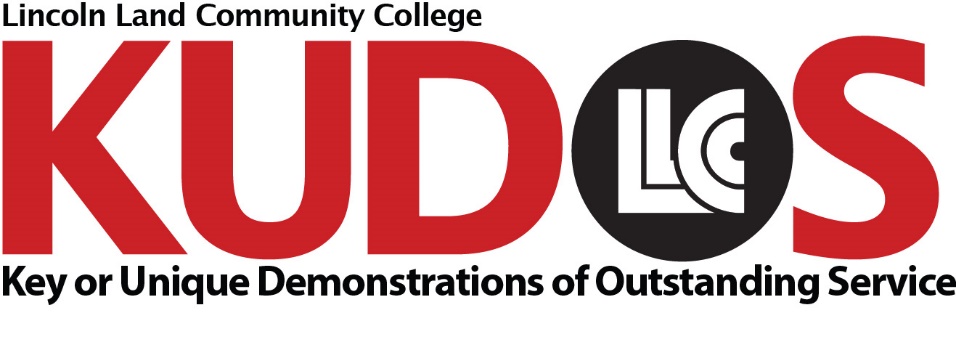 May 2018 Award WinnersNominee: Anne Armbruster, Student Development Professional, Advising, Counseling and Career ServicesNominator: Shelby Bedford, Compliance and Prevention Coordinator, Student SuccessI am thrilled to welcome Anne to the SAVE Taskforce. As a new member, Anne has already displayed her dedication to the taskforce's mission. Anne's involvement in Sexual Assault Awareness Week of Action helped make sure the events went smoothly. Thanks for all you have done to support this year’s Sexual Assault Awareness Week of Action!Nominee: Anne Armbruster, Student Development Professional, Advising, Counseling and Career ServicesNominator: Dr. Deanna Blackwell, Director, TRIO Student Support ServicesThanks, Anne, for providing students with on-the-spot assistance with course selection. This information helped students to determine what classes they need for summer 2018, fall 2018 and, ultimately, to complete their degree. Thanks for participating in the TRIO Academic Check-In. This event is an opportunity for TRIO staff and partners to meet briefly with students to provide them with academic coaching, advice and assistance with course selection, and transfer assistance.Nominee: Chris Barry, Director, Retention and Student SuccessNominator: Dr. Deanna Blackwell, Director, TRIO Student Support ServicesThanks, Chris, for providing students with a mini personal coaching session. They walked away with a clear goal, actionable steps and lots of inspiration and encouragement to achieve it! Thank you for participating in the TRIO Academic Check-In. This event is an opportunity for TRIO staff to meet briefly with students to provide them with academic coaching, advice and assistance with course selection, and transfer assistance.Nominee: Steven Besalke, Colleague System Administrator, Information TechnologyNominator: Tamie Penning, Project and Web Services Manager, Information TechnologyDuring the implementation of the new Self-Service Financial Aid module for Colleague, we discovered an issue with one of the components we would be implementing. Since the deadline was approaching, Steve developed a solution that perfectly addressed our needs, rather than risking our deadline by waiting for Colleague support to come up with a solution. Throughout this project, Steve has worked diligently to fix "bugs" and resolve various issues to ensure the smooth roll-out of this module.Nominee: Jessie Blackburn, Academic Success Professional, Center for Academic SuccessNominator: Dr. Deanna Blackwell, Director, TRIO Student Support ServicesThanks, Jessie, for consulting with students about the academic support services they need to be successful in their classes. They walked away knowing what it would take to get them to their next academic level. Your participation was key to the TRIO Academic Check-In. This event is an opportunity for TRIO staff and partners to meet briefly with students to provide them with academic coaching, advice and assistance with course selection, and transfer assistance.Nominee: Dave Bretscher, Director of Facilities, Facilities ServicesNominator: Shelby Bedford, Compliance and Prevention Coordinator, Student SuccessDave volunteered his time to "Take a Stand" against sexual assault during this year's Sexual Assault Awareness Week of Action. This event relies on the dedication of members of the LLCC community like Dave. His special attention to detail (and fire code!) as well as his willingness to start conversations with others made him an incredibly valuable participant this year. Dave deserves many thanks for all he has done to support this year’s Sexual Assault Awareness Week of Action!Nominee: Laurel Bretz, Director, Community EducationNominator: Shelby Bedford, Compliance and Prevention Coordinator, Student SuccessLaurel volunteered her time to assist with "Walk the Runway in Her Shoes" during Sexual Assault Awareness Week of Action. This event is SAVE Taskforce's largest event of the year, and it would not be possible without the dedication of volunteers like Laurel. Her support of our mission is greatly appreciated. Thanks for all you’ve done to support sexual assault awareness!Nominee: Michelle Burger, Career Development Professional, Advising, Counseling and Career ServicesNominator: AnonymousThrough my experiences, I have never observed someone who is so conscientious in the performance of her duties. From the sideline, I have seen Michelle go way beyond what her job requirements may be. Michelle covers every angle and never misses a beat when helping someone. Michelle is impressive with her attitude as well. Michelle Burger stands above the crowd in everything she does. Lincoln Land Community College is so fortunate to have Michelle as an employee.Nominee: Michelle Burger, Career Development Professional, Advising, Counseling and Career ServicesNominator: Shelby Bedford, Compliance and Prevention Coordinator, Student SuccessMichelle volunteered her time to participate in "Take a Stand Tuesday" during Sexual Assault Awareness Week of Action. These events, which aim to increase our campus community’s awareness of the ways that they can help prevent sexual assault and support survivors, would not be possible without the dedication of volunteers like Michelle. Her energy and friendliness contributed to the success of the event. Thanks for all you’ve done to support this year’s Sexual Assault Awareness Week of Action!Nominee: Jill Campbell, Librarian (Professor), LibraryNominator: Janelle Murphy, Program Director, Radiography, Health ProfessionsJill did an absolutely excellent job of creating a study guide page specifically for LLCC Radiography students. This was something we did not have before, and the students will love it! She also worked diligently with the RAD program staff to have all materials updated, along with completion of the study guide page, in time for the RAD program's JRCERT accreditation site visit. Thank you, and kudos to you, Jill!Nominee: Gaye Catlin, Administrative Assistant to the Dean, Health ProfessionsNominator: Janelle Murphy, Program Director, Radiography, Health ProfessionsGaye was a huge help to us in the radiography program as we prepared for the JRCERT accreditation site survey. We kept her pretty busy with constant requests for this or that, and she always responded quickly and with a smile on her face. Her assistance helped keep our stress levels down. Kudos to you, Gaye!Nominee: Sharon Cheek, Professor, Radiography and Clinical Coordinator, Health ProfessionsNominator: Janelle Murphy, Program Director, Radiography, Health ProfessionsSharon was instrumental in the preparation for the radiography program's JRCERT accreditation site survey. Her years of experience and substantial knowledge of the radiography program impressed the surveyors. The program met every applicable objective required by the JRCERT, and Sharon was an integral component of this success. Kudos to Sharon!Nominee: Shannon Chizmar, Child Development Teacher, Child Development CenterNominator: Colleen Pittman, Marketing and Communication Coordinator, Public Relations and MarketingI would like to recognize the staff of the LLCC Child Development Center for the everyday effort of going above and beyond to create a positive learning environment where students and community members can trust their children are well cared for. Recently, the LLCC Child Development Center celebrated the Week of the Young Child. The week was full of special events coordinated by the staff, all which led up to a children's parade for family members where the kids showed off the crafts and artwork they made. Great job, CDC staff!Nominee: Lisa Collier, Associate Vice President, Enrollment ServicesNominator: AnonymousLisa's professionalism, kindness (to both staff and students) and eagerness to challenge and grow her team is why she is so worthy of this award. Plus, she feeds her “children” whenever possible, which makes the workplace a great place to be. Kudos to Lisa for being such an awesome person! Nominee: Matt Combs, Facility Services Support Specialist, Campus Services/Duplication & MailNominator: AnonymousMatt is selfless when it comes to helping others. His willingness to assist is easy to see. He is patient and prompt with urgent requests. Matt will go out of his way to make sure your department has what it needs in a timely manner. He has helped the LLCC Admissions and Registration Department immensely during the weeks leading up to the preparation for the fall 2018 registration period.Nominee: Maureen Curry, Facilities Office Coordinator, Facilities ServicesNominator: Janelle Murphy, Program Director, Radiography, Health ProfessionsMaureen Curry, as well as David Bretscher, Steve Handy and Philip Burnett, were all extremely helpful to me as the radiography program was preparing for an accreditation site survey. I needed some assistance in a big hurry, and they all worked to make sure my request was expedited quickly. Maureen started the ball rolling. There is a great group of people working in LLCC Facilities Services, and I always enjoy my interactions with them. Kudos to all of you!Nominee: Barb Eades, Assistant Director, FoundationNominator: Shelby Bedford, Compliance and Prevention Coordinator, Student SuccessBarb volunteered her time to assist with "Walk the Runway in Her Shoes" during Sexual Assault Awareness Week of Action. This event is SAVE Taskforce's largest event of the year, and it would not be possible without the dedication of volunteers like Barb. Her support of our mission is greatly appreciated. Thanks for all you have done to support sexual assault awareness!Nominee: Aleasha Fenton, Child Development Assistant, Child Development CenterNominator: Colleen Pittman, Marketing and Communication Coordinator, Public Relations and MarketingI would like to recognize the staff of the LLCC Child Development Center for the everyday effort of going above and beyond to create a positive learning environment where students and community members can trust their children are well cared for. Recently, the LLCC Child Development Center celebrated the Week of the Young Child. The week was full of special events coordinated by the staff, all which led up to a children's parade for family members where the kids showed off the crafts and artwork they made. Great job, CDC staff!Nominee: Amy Flynn, Public Relations and Marketing Assistant, Public Relations and MarketingNominator: Shelby Bedford, Compliance and Prevention Coordinator, Student SuccessAmy helped take pictures and served as this year's judge for the Walk a Mile Runway Show in honor of Sexual Assault Awareness Week of Action. Amy's willingness to assist in any way possible was extremely valuable and contributed to the event's success again this year. The support and excitement that Amy has shown for SAVE Taskforce's initiatives means a lot, and I look forward to seeing her at future events!Nominee: Melissa Franzen, Student Development Professional, Advising, Counseling and Career ServicesNominator: Shelby Bedford, Compliance and Prevention Coordinator, Student SuccessMelissa volunteered her time to "Take a Stand" against sexual assault during this year's Sexual Assault Awareness Week of Action. This event relies on the dedication of members of the LLCC community like Melissa. Melissa always finds time to support our events even during busy times, and her commitment is greatly appreciated. Melissa — thanks for all you did to support this year’s Sexual Assault Awareness Week of Action!Nominee: Sharon Fritts, Administrative Assistant to the Dean, Health ProfessionsNominator: Sandra Chvala, Administrative Assistant to the Dean, Health ProfessionsSharon's ability to multitask is phenomenal. While she has been working and training herself, she graciously finds time to answer questions and assist in my training as well. She does all of this with a smile on her face and positive attitude that is infectious.Nominee: Sharon Fritts, Administrative Assistant to the Dean, Health ProfessionsNominator: Shelby Bedford, Compliance and Prevention Coordinator, Student SuccessSharon volunteered her time to "Take a Stand" against sexual assault during Sexual Assault Awareness Week of Action. This event relies on the dedication of campus community members, and it would not be possible without volunteers like Sharon. Her support of our mission is greatly appreciated. Thanks for all you have done to support sexual assault awareness!Nominee: Anita Glydewell, Child Development Teacher, Child Development CenterNominator: Colleen Pittman, Marketing and Communication Coordinator, Public Relations and MarketingI would like to recognize the staff of the LLCC Child Development Center for the everyday effort of going above and beyond to create a positive learning environment where students and community members can trust their children are well cared for. Recently, the LLCC Child Development Center celebrated the Week of the Young Child. The week was full of special events coordinated by the staff, all which led up to a children's parade for family members where the kids showed off the crafts and artwork they made. Great job, CDC staff!Nominee: Mary Goldstein, Professor of Nursing, Health ProfessionsNominator: Joi Mauk, Instructor of Nursing, Health ProfessionsMary has been a great mentor! She is knowledgeable and always lending a helping hand. I am grateful for her help during my first year as a new faculty member. She is AWESOME!Nominee: Mary Goldstein, Professor of Nursing, Health ProfessionsNominator: AnonymousMary volunteered to be the chair for LLCC's ADN honors program, Beta Nu. While maintaining her busy schedule of lectures, clinicals, office hours and meetings, she also provided support and guidance to the Beta Nu students all semester. Mary led several meetings, coordinated outreach events, planned the induction ceremony and so much more. Because of Mary's willingness to step into this role and tend to every detail, this group of students was able to share in experiences that enriched their education and allowed them to form what is sure to be lifelong friendships and bonds. Mary deserves to be recognized for all her hard work with and for the Beta Nu students this semester!Nominee: Lindee Hall, Student Records Evaluator, Admissions, Records and Registration Nominator: Shelby Bedford, Compliance and Prevention Coordinator, Student SuccessLindee donated the time and craft it takes to bake nine dozen beautiful cupcakes for a fundraiser benefiting Prairie Center Against Sexual Assault in recognition of Sexual Assault Awareness Month. I am incredibly grateful for Lindee's willingness to share her baking talent and her time to benefit others. Lindee's famously delicious baking made the event successful again this year!Nominee: Jordan Harling, Child Development Assistant, Child Development CenterNominator: Colleen Pittman, Marketing and Communication Coordinator, Public Relations and MarketingI would like to recognize the staff of the LLCC Child Development Center for the everyday effort of going above and beyond to create a positive learning environment where students and community members can trust their children are well cared for. Recently, the LLCC Child Development Center celebrated the Week of the Young Child. The week was full of special events coordinated by the staff, all which led up to a children's parade for family members where the kids showed off the crafts and artwork they made. Great job, CDC staff!Nominee: Sonja Harvey, Associate Dean of Nursing, Health ProfessionsNominator: Joi Mauk, Instructor of Nursing, Health ProfessionsSonja has been the best associate dean for my first year as a new faculty member! She is very patient and understanding. She has given me full support and encouraged me all semester. I am thankful to have her as a leader!Nominee: Aliegha Heineman, Lab Assistant, Radiography, Health ProfessionsNominator: Janelle Murphy, Program Director, Radiography, Health ProfessionsLeah played a phenomenal role in the radiography program's JRCERT accreditation site visit. She does an excellent job of teaching positioning lab to the first-year radiography students, and the site surveyors even commented on it! Leah really took the whole survey experience to heart and studied all aspects of the program on her own time so that she would be prepared. Kudos to Leah!Nominee: Ryan Howland, Student Development Professional, Advising, Counseling and Career ServicesNominator: Shelby Bedford, Compliance and Prevention Coordinator, Student SuccessRyan volunteered his time to "Take a Stand" against sexual assault during this year's Sexual Assault Awareness Week of Action. This event relies on the dedication of members of the LLCC community like Ryan. Ryan's thoughtfulness and approachable personality were very meaningful during this event. Many thanks to Ryan for sharing his time, for making the effort to engage others in important conversations and for supporting sexual assault awareness!Nominee: Cathy Huffman, Career Development Specialist, Advising, Counseling and Career ServicesNominator: Shelby Bedford, Compliance and Prevention Coordinator, Student SuccessCathy volunteered her time to assist with "Walk the Runway in Her Shoes" during Sexual Assault Awareness Week of Action. This event is SAVE Taskforce's largest event of the year, and it would not be possible without the dedication of volunteers like Cathy. Her calming and supportive presence at our events is greatly appreciated. Thanks for all you have done to support sexual assault awareness!Nominee: Tameka Johnson-Tillman, Instructor of English, Arts and HumanitiesNominator: Jonathan Rees, Adjunct InstructorTameka has been working for what seems like months to facilitate Launch Pad training. When the original date fell through, I thought the mission would be aborted, but no! Tenacious Tameka will not be undone by a mere scheduling conflict. She is diligently working to see that Launch Pad training is a go! All kidding aside, Tameka deserves our thanks and recognition for making both the time and effort to see this through. Thank you, Tameka.Nominee: Jessica King, Temporary Child Development Assistant, Child Development CenterNominator: Colleen Pittman, Marketing and Communication Coordinator, Public Relations and MarketingI would like to recognize the staff of the LLCC Child Development Center for the everyday effort of going above and beyond to create a positive learning environment where students and community members can trust their children are well cared for. Recently, the LLCC Child Development Center celebrated the Week of the Young Child. The week was full of special events coordinated by the staff, all which led up to a children's parade for family members where the kids showed off the crafts and artwork they made. Great job, CDC staff!Nominee: Katie LeGrant, Course Materials Purchasing Coordinator, Campus Services/BookstoreNominator: Laurie Rhodes, Director, Child Development CenterThank you for sharing your time and reading to the children at the LLCC Child Development Center during our Week of the Young Child celebration!Nominee: Kim Lesko, Specialty Merchandise Technician, Campus Services/BookstoreNominator: Laurie Rhodes, Director, Child Development CenterThank you for sharing your time and reading to the children at the LLCC Child Development Center during our Week of the Young Child celebration!Nominee: LLCC Facilities ServicesNominator: Nancy Sweet, Director, Culinary Program and Operations, Applied Technology and Workforce DevelopmentI want to send a huge "Thank you" to the entire LLCC Facilities Services staff. The culinary department would not run without them! From repairing mixers, to unclogging sinks, to keeping our coolers cold, to re-caulking things multiple times — we ask a lot out of them. We appreciate everything you do for us every single day. Recently, we wanted a new sink and sprayer installed in our baking lab. The quote from the plumber was very expensive. Facilities offered to do the work themselves, and we saved a TON of money. To Dave, Doug, Maureen and everyone in that department — thank you for being so wonderful to work with and taking care of us so well.Nominee: LLCC FoundationNominator: Nancy Sweet, Director, Culinary Program and Operations, Applied Technology and Workforce DevelopmentThank you to the entire LLCC Foundation staff for everything you do for the college as a whole and for the culinary programs. It is appreciated how much commitment you have to seeing students succeed and how willing you are to jump in, brainstorm and work to make success happen! On April 7, we hosted a dinner for 50 people to raise money for student scholarships, and we could not have had such a lovely evening without you! Thank you all for being so wonderful to work with and for always being LLCC cheerleaders!Nominee: Lara Marshall, Financial Aid Advisor, Financial AidNominator: Dr. Deanna Blackwell, Director, TRIO Student Support ServicesLara provided students with an up-to-date check-in of their financial aid status. They asked questions about when to expect financial aid, when to complete the FAFSA and how to follow up with the necessary tax information. Thanks, Lara, for participating in the TRIO Financial Literacy Check-In. This event is an opportunity for TRIO staff and partners to meet briefly with students to provide them with education/counseling to improve financial literacy, information in applying for Federal Student Aid, and assistance in completing and applying for Federal Student Aid.Nominee: Dr. Cynthia Maskey, Dean, Health ProfessionsNominator: Amy Flynn, Public Relations and Marketing Assistant, Public Relations and MarketingDr. Maskey was a tremendous help when we had a student nearly collapse in A. Lincoln Commons. Dr. Maskey took time out of her day to assist us with this student, and because of her help and expertise, she was able to control the student's breathing and calm him down so he could be taken to the doctor. She was gentle, caring and so kind to this student, and I know he is thankful for her help as well. Thank you, Dr. Maskey!Nominee: Dr. Cynthia Maskey, Dean, Health ProfessionsNominator: Janelle Murphy, Program Director, Radiography, Health ProfessionsCynthia was extremely helpful and supportive to me as I prepared for my first JRCERT accreditation site survey for the radiography program. She always answered any question that I had, kidded me as needed and provided great suggestions and ideas for how to make the surveyors feel welcome. The site survey was a huge success, and Cynthia helped to achieve that. Kudos!Nominee: Sandy Niemann, Budget Coordinator, FinanceNominator: Laurie Rhodes, Director, Child Development CenterThank you for sharing your time and reading to the children at the LLCC Child Development Center during our Week of the Young Child celebration!Nominee: Officer Lucas Ostendorf, LLCC PoliceNominator: Laurie Rhodes, Director, Child Development CenterThank you for sharing your time and reading to the children at the LLCC Child Development Center during our Week of the Young Child celebration!Nominee: Colleen Pittman, Marketing and Communications Coordinator, Public Relations and MarketingNominator: Laurie Rhodes, Director, Child Development CenterThank you for sharing your time and reading to the children at the LLCC Child Development Center during our Week of the Young Child celebration!Nominee: Mary Beth Ponser, Child Development Teacher, Child Development CenterNominator: Colleen Pittman, Marketing and Communication Coordinator, Public Relations and MarketingI would like to recognize the staff of the LLCC Child Development Center for the everyday effort of going above and beyond to create a positive learning environment where students and community members can trust their children are well cared for. Recently, the LLCC Child Development Center celebrated the Week of the Young Child. The week was full of special events coordinated by the staff, all which led up to a children's parade for family members where the kids showed off the crafts and artwork they made. Great job, CDC staff!Nominee: Jennifer Ramm, Professor of Chemistry, Mathematics and SciencesNominator: Chris Barry, Director, Retention and Student SuccessProfessor Ramm has been an excellent resource to a group we are a part of to create a way of gathering information to inform decision making at the college. Her willingness to gather feedback and share insight have improved the quality of our work by ensuring we have a broad perspective that includes insights from faculty.Nominee: Dr. Michael Ramm, Professor of Chemistry, Mathematics and SciencesNominator: Chris Barry, Director, Retention and Student SuccessDr. Ramm is an institution at the “Walk a Mile in Her Shoes” event sporting those green go-go boots. Kudos for being engaged in advocating for sexual violence awareness and leading the club you advise well!Nominee: Laurie Rhodes, Director, Child Development Center, Child Development CenterNominator: Colleen Pittman, Marketing and Communication Coordinator, Public Relations and MarketingI would like to recognize the staff of the LLCC Child Development Center for the everyday effort of going above and beyond to create a positive learning environment where students and community members can trust their children are well cared for. Recently, the LLCC Child Development Center celebrated the Week of the Young Child. The week was full of special events coordinated by the staff, all which led up to a children's parade for family members where the kids showed off the crafts and artwork they made. Great job, CDC staff!Nominee: Joanie Rogers, Alumni Services/Foundation Coordinator, FoundationNominator: Shelby Bedford, Compliance and Prevention Coordinator, Student SuccessJoanie volunteered her time to assist with "Walk the Runway in Her Shoes" during Sexual Assault Awareness Week of Action. This event is SAVE Taskforce's largest event of the year, and it would not be possible without the dedication of volunteers like Joanie. Her support of our mission is greatly appreciated. Thanks for all you have done to support sexual assault awareness!Nominee: Sarah Scheufele, Academic Support Specialist, TRIO Student Support Services Nominator: Shelby Bedford, Compliance and Prevention Coordinator, Student SuccessSarah and the TRIO Student Ambassadors (TSAs) volunteered their time to "Take a Stand" against sexual assault during this year's Sexual Assault Awareness Week of Action. This event relies on the dedication of members of the LLCC community like Sarah and the TSAs. TRIO and Sarah have frequently supported SAVE Taskforce initiatives, and Sarah's ability to engage in meaningful conversations with students has been invaluable. Thanks, Sarah and TRIO, for all you have done to support sexual assault awareness!Nominee: Robert Schuerman, Property Control Technician, FinanceNominator: Bill Harmon, Program Coordinator, AgricultureRobert has gone above and beyond to make sure we have had vehicles for LLCC Agriculture events this spring. He changed the oil in both vans we were using over spring break and parked them at Millennium to make it easier to load up students and their stuff. He got the new LLCC Agriculture car windshield replaced in less than a day, and all the vehicles are clean and ready to go.Nominee: Candace Silas, Program Assistant, Student Success, Retention and Student SuccessNominator: Shelby Bedford, Compliance and Prevention Coordinator, Student SuccessCandace volunteered her time to assist with "Walk the Runway in Her Shoes" during Sexual Assault Awareness Week of Action. This event is SAVE Taskforce's largest event of the year, and it would not be possible without the dedication of volunteers like Candace. Her can-do attitude and her support of our mission are greatly appreciated. Thanks for all you have done to support sexual assault awareness!Nominee: Shelly Smothers, Admission and Registration Service RepresentativeNominator: AnonymousShelly Smothers needs to be recognized for helping maintain a positive environment by how she conducts herself professionally. At all times, Shelly is cordial and helpful to others in the course of her duties. Shelly is another one of our employees who makes Lincoln Land Community College a great place to work.Nominee: Joanne Thomas, Child Development Assistant, Child Development CenterNominator: Colleen Pittman, Marketing and Communication Coordinator, Public Relations and MarketingI would like to recognize the staff of the LLCC Child Development Center for the everyday effort of going above and beyond to create a positive learning environment where students and community members can trust their children are well cared for. Recently, the LLCC Child Development Center celebrated the Week of the Young Child. The week was full of special events coordinated by the staff, all which led up to a children's parade for family members where the kids showed off the crafts and artwork they made. Great job, CDC staff!Nominee: Chelsea Vance, Admission and Registration Service RepresentativeNominator: AnonymousChelsea is another employee who should be recognized for her special contributions to creating a positive work environment at Lincoln Land Community College. Chelsea's demeanor is always respectful and above reproach. It is great to work with people such as Chelsea!Nominee: Jason Waddell, Professor of Music, Arts and HumanitiesNominator: Dr. Deborah Brothers, Professor of English, Arts and Humanities Until this past year, I only knew Jason as a friendly colleague. Last semester, I took private music lessons with him. This semester, I am in the classroom three times a week for his Fundamentals of Music course. As a teacher, Jason is warm, funny and inspirational. He clearly explains, offers three or four different ways to come at the material in a lesson, and lets students know that making errors is part of the process. I love going to class, not just because I am learning music theory from someone who is passionate about what he does, but also because of his dynamic pedagogy. Jason's ability to collaborate, "team build" and reinforce concepts influences my pedagogical methods as well.Nominee: Greg Walbert, Graphic Design Manager, Public Relations and MarketingNominator: Janelle Murphy, Program Director, Radiography, Health ProfessionsWith the pending JRCERT accreditation site survey, the radiography program had a sudden and urgent need to have the program brochures updated. Greg didn't hesitate to help us out, and he met the short deadline that he was given with no problems. I truly appreciated his wonderful and efficient response!Nominee: Stacy Wallace, Child Development Assistant, Child Development CenterNominator: Colleen Pittman, Marketing and Communication Coordinator, Public Relations and MarketingI would like to recognize the staff of the LLCC Child Development Center for the everyday effort of going above and beyond to create a positive learning environment where students and community members can trust their children are well cared for. Recently, the LLCC Child Development Center celebrated the Week of the Young Child. The week was full of special events coordinated by the staff, all which led up to a children's parade for family members where the kids showed off the crafts and artwork they made. Great job, CDC staff!Nominee: Holly Walton, Purchasing Assistant, FinanceNominator: Jill Whitney, Accounts Payable Technician, FinanceHolly is a wonderful asset to our office. She is always so helpful whenever I have a question or problem when trying to pay a purchase order. She is more than willing to assist me by checking into the problem so that I can proceed with payment. She also likes the challenge of researching issues with vendors or payment history. The LLCC Finance Department and Purchasing Office are lucky to have her!Nominee: Holly Walton, Purchasing Assistant, FinanceNominator: Marina Wirsing, Program Assistant, Student LifeI would like to recognize Holly Walton for a much-deserved KUDOS award for her work in the LLCC Finance Department. Holly is an expert in her job, and she is always incredibly pleasant and kind when we need her assistance. I can always reach her, or she will respond very quickly to our inquiries. She answers questions and clarifies information in a way that makes us feel confident and capable with the financial processes. I am so thankful Holly is on staff at LLCC, and her contributions are much appreciated!Nominee: Shirley Warfield-Jones, Child Development Teacher, Child Development CenterNominator: Colleen Pittman, Marketing and Communication Coordinator, Public Relations and MarketingI would like to recognize the staff of the LLCC Child Development Center for the everyday effort of going above and beyond to create a positive learning environment where students and community members can trust their children are well cared for. Recently, the LLCC Child Development Center celebrated the Week of the Young Child. The week was full of special events coordinated by the staff, all which led up to a children's parade for family members where the kids showed off the crafts and artwork they made. Great job, CDC staff!Nominee: Lynn Whalen, Executive Director, Public Relations and MarketingNominator: Janelle Murphy, Program Director, Radiography, Health ProfessionsLynn was able to help us out on more than one occasion regarding the radiography program's JRCERT accreditation site survey. Her timeliness and support was hugely appreciated! Kudos to you, Lynn!Nominee: Amy Williams, Assistant to the Vice President, Academic ServicesNominator: Barb Mustered, Administrative Assistant, Academic ServicesAfter my recent move to a different department, Amy has been very helpful to catch me up on job responsibilities that are new to me or have changed since I last worked in an academic department. I cannot express enough how much I appreciate the time Amy has taken to help me move forward with my job. Thanks, Amy!Nominee: Kimberly Young, Program Assistant, Health ProfessionsNominator: Sandra Chvala, Administrative Assistant to the Dean, Health ProfessionsKimberly is a true team player. During the busiest part of the year, she spent an afternoon training and navigating through Complio with me.Nominee: Kimberly Young, Program Assistant, Health ProfessionsNominator: Shelby Bedford, Compliance and Prevention Coordinator, Student SuccessKim volunteered her time to "Take a Stand" against sexual assault during this year's Sexual Assault Awareness Week of Action. This event relies on the dedication of members of the LLCC community like Kim. Kim's friendliness allowed a difficult topic to feel more approachable, which is one of the most difficult things about increasing awareness of sexual assault. Many thanks to Kim for sharing her time, for making the effort to engage others in important conversations and for supporting sexual assault awareness!